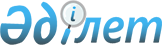 О внесении изменений в постановление Восточно-Казахстанского областного акимата от 4 августа 2022 года № 181 "О некоторых вопросах государственного учреждения "Управление культуры и спорта Восточно-Казахстанской области"
					
			Утративший силу
			
			
		
					Постановление Восточно-Казахстанского областного акимата от 17 октября 2022 года № 256. Утратило силу постановлением Восточно-Казахстанского областного акимата от 6 декабря 2022 года № 301
      Сноска. Утратило силу постановлением Восточно-Казахстанского областного акимата от 06.12.2022 № 301.
      В соответствии с пунктом 3 статьи 65 Закона Республики Казахстан "О правовых актах" Восточно-Казахстанский областной акимат ПОСТАНОВЛЯЕТ:
      1. Внести в постановление Восточно-Казахстанского областного акимата "О некоторых вопросах государственного учреждения "Управление культуры и спорта Восточно-Казахстанской области" от 4 августа 2022 года № 181 следующие изменения:
      приложение 1 к указанному постановлению изложить в новой редакции согласно приложению 1 к настоящему постановлению;
      в приложении 2 к указанному постановлению:
      в пункте 26 Положения о государственном учреждении "Управление культуры и спорта Восточно-Казахстанской области":
      часть вторую изложить в новой редакции согласно приложению 2 к настоящему постановлению.
      2. Управлению культуры и спорта Восточно-Казахстанской области обеспечить:
      1) в течение двадцати календарных дней со дня подписания настоящего постановления направление его копии в электронном виде на казахском и русском языках в Республиканское государственное предприятие на праве хозяйственного ведения "Институт законодательства и правовой информации Республики Казахстан" для опубликования в Эталонном контрольном банке нормативных правовых актов Республики Казахстан;
      2) принятие иных мер, вытекающих из настоящего постановления.
      3. Контроль за исполнением настоящего постановления возложить на заместителя акима области по вопросам культуры и спорта. Перечень переименованных коммунальных юридических лиц
      Перечень организаций, находящихся в ведении Управления и его ведомств:
      1. Коммунальное государственное учреждение "Восточно-Казахстанская областная специализированная детско-юношеская школа Олимпийского резерва по зимним видам спорта" управления культуры и спорта Восточно-Казахстанской области.
      2. Коммунальное государственное учреждение "Восточно-Казахстанская областная специализированная школа-интернат-колледж олимпийского резерва для одаренных детей в спорте" управления культуры и спорта Восточно-Казахстанской области.
      3. Коммунальное государственное учреждение "Центр подготовки олимпийского резерва Восточно-Казахстанской области" управления культуры и спорта Восточно-Казахстанской области.
      4. Коммунальное государственное учреждение "Восточно-Казахстанская областная специализированная детско-юношеская спортивная техническая школа" управления культуры и спорта Восточно-Казахстанской области.
      5. Коммунальное государственное учреждение "Восточно-Казахстанская областная специализированная детско-юношеская школа Олимпийского резерва по единоборствам имени Кажымукана" управления культуры и спорта Восточно-Казахстанской области.
      6. Коммунальное государственное учреждение "Восточно-Казахстанская областная школа высшего спортивного мастерства по летним видам спорта" управления культуры и спорта Восточно-Казахстанской области.
      7. Коммунальное государственное учреждение "Восточно-Казахстанская областная специализированная детско-юношеская спортивная школа олимпийского резерва по тяжҰлой атлетике" управления культуры и спорта Восточно-Казахстанской области.
      8. Коммунальное государственное учреждение "Восточно-Казахстанская областная школа высшего спортивного мастерства по зимним видам спорта" управления культуры и спорта Восточно-Казахстанской области.
      9. Коммунальное государственное учреждение "Восточно-Казахстанская областная специализированная детско-юношеская школа Олимпийского резерва по легкой атлетике" управления культуры и спорта Восточно-Казахстанской области.
      10. Коммунальное государственное учреждение "Врачебно-физкультурный диспансер" управления культуры и спорта Восточно-Казахстанской области.
      11. Коммунальное государственное учреждение "Спортивный клуб для людей с ограниченными возможностями" управления культуры и спорта Восточно-Казахстанской области.
      12. Коммунальное государственное учреждение "Восточно-Казахстанская областная комплексная специализированная детско-юношеская спортивная школа олимпийского резерва по игровым видам спорта" управления культуры и спорта Восточно-Казахстанской области.
      13. Коммунальное государственное учреждение "Восточно-Казахстанская областная специализированная детско-юношеская спортивная школа Олимпийского резерва по водным видам спорта" управления культуры и спорта Восточно-Казахстанской области.
      14. Коммунальное государственное учреждение "Восточно-Казахстанская областная специализированная детско-юношеская школа олимпийского резерва по хоккею с шайбой" управления культуры и спорта Восточно-Казахстанской области.
      15. Коммунальное государственное учреждение "Детское-юношеская спортивная школа города Алтай" управления культуры и спорта Восточно-Казахстанской области.
      16. Коммунальное государственное учреждение "Детско-юношеская спортивная школа поселка Новая-Бухтарма района Алтай" управления культуры и спорта Восточно-Казахстанской области.
      17. Коммунальное государственное учреждение "Детско-юношеская спортивная школа города Серебрянска района Алтай" управления культуры и спорта Восточно-Казахстанской области.
      18. Коммунальное государственное учреждение "Детско-юношеская спортивная школа Глубоковского района" управления культуры и спорта Восточно-Казахстанской области.
      19. Коммунальное государственное учреждение "Детско-юношеская спортивная школа Зайсанского района" управления культуры и спорта Восточно-Казахстанской области.
      20. Коммунальное государственное учреждение "Детско-юношеская спортивная школа Катон-Карагайского района" управления культуры и спорта Восточно-Казахстанской области.
      21. Коммунальное государственное учреждение "Многопрофильная детско-юношеская спортивная школа Курчумского района" управления культуры и спорта Восточно-Казахстанской области.
      22. Коммунальное государственное учреждение "Детско-юношеская национальная конно-спортивная школа района Самар" управления культуры и спорта Восточно-Казахстанской области.
      23. Коммунальное государственное учреждение "Детско-юношеская спортивная школа района Самар" управления культуры и спорта Восточно-Казахстанской области.
      24. Коммунальное государственное учреждение "Детско–юношеская спортивная школа города Риддера" управления культуры и спорта Восточно-Казахстанской области.
      25. Коммунальное государственное учреждение "Детско–юношеская национальная конно–спортивная школа Тарбагатайского района" управления культуры и спорта Восточно-Казахстанской области.
      26. Коммунальное государственное учреждение "Детско-юношеская спортивная школа имени Бакытхана Сайханова Тарбагатайского района" управления культуры и спорта Восточно-Казахстанской области.
      27. Коммунальное государственное учреждение "Детско-юношеская спортивная школа Уланского района" управления культуры и спорта Восточно-Казахстанской области.
      28. Коммунальное государственное учреждение "Детско-юношеская спортивная школа по национальным видам конного спорта города Усть-Каменогорска" управления культуры и спорта Восточно-Казахстанской области.
      29. Коммунальное государственное учреждение "Детско-юношеская спортивная школа по национальным и неолимпийским видам спорта города Усть-Каменогорска" управления культуры и спорта Восточно-Казахстанской области.
      30. Коммунальное государственное учреждение "Комплексная детско-юношеская спортивная школа города Усть-Каменогорска" управления культуры и спорта Восточно-Казахстанской области.
      31. Коммунальное государственное учреждение "Детско-юношеская спортивная школа по игровым видам спорта города Усть-Каменогорска" управления культуры и спорта Восточно-Казахстанской области.
      32. Коммунальное государственное учреждение "Детско-юношеская спортивная школа Шемонаихинского района" управления культуры и спорта Восточно-Казахстанской области.
      33. Коммунальное государственное учреждение "Восточно-Казахстанская областная специализированная детско-юношеская спортивная школа олимпийского резерва по волейболу" управления культуры и спорта Восточно-Казахстанской области.
      34. Коммунальное государственное учреждение "Восточно-Казахстанская областная специализированная детско-юношеская спортивная школа олимпийского резерва по настольному теннису" управления культуры и спорта Восточно-Казахстанской области.
      35. Коммунальное государственное учреждение "Восточно-Казахстанское областное учреждение по охране историко-культурного наследия" управления культуры и спорта Восточно-Казахстанской области.
      36. Коммунальное государственное учреждение "Восточно-Казахстанская областная библиотека имени А.С. Пушкина" управления культуры и спорта Восточно-Казахстанской области.
      37. Коммунальное государственное учреждение "Восточно-Казахстанская областная детско-юношеская библиотека" управления культуры и спорта Восточно-Казахстанской области.
      38. Коммунальное государственное учреждение "Восточно-Казахстанская областная специальная библиотека для незрячих и слабовидящих граждан" управления культуры и спорта Восточно-Казахстанской области.
      39. Коммунальное государственное учреждение "Восточно-Казахстанский лингвистический центр" управления культуры и спорта Восточно-Казахстанской области.
      40. Коммунальное государственное казенное предприятие "Восточно-Казахстанский областной архитектурно-этнографический и природно-ландшафтный музей-заповедник" управления культуры и спорта Восточно-Казахстанской области.
      41. Коммунальное государственное казенное предприятие "Восточно-Казахстанский Музей Искусств" управления культуры и спорта Восточно-Казахстанской области.
      42. Коммунальное государственное казенное предприятие "Областной историко-краеведческий музей города Семей" управления культуры и спорта Восточно-Казахстанской области.
      43. Коммунальное государственное казенное предприятие "Зайсанский историко-краеведческий музей" управления культуры и спорта Восточно-Казахстанской области.
      44. Коммунальное государственное казенное предприятие "Риддерский историко-краеведческий музей" управления культуры и спорта Восточно-Казахстанской области.
      45. Коммунальное государственное казенное предприятие "Шемонаихинский историко-краеведческий музей" управления культуры и спорта Восточно-Казахстанской области.
      46. Коммунальное государственное казенное предприятие "Восточно-Казахстанский областной драматический театр" управления культуры и спорта Восточно-Казахстанской области.
      47. Коммунальное государственное казенное предприятие "Ертіс концерт" управления культуры и спорта Восточно-Казахстанской области.
					© 2012. РГП на ПХВ «Институт законодательства и правовой информации Республики Казахстан» Министерства юстиции Республики Казахстан
				
      Аким Восточно-Казахстанской области

Д. Ахметов
Приложение 1 к постановлению 
Восточно-Казахстанского 
областного акимата 
от "4" октября 2022 года № 256Приложение 1 
утверждено постановлением 
Восточно-Казахстанского 
областного акимата 
от 4 августа 2022 года № 181
   №
Наименование коммунальных юридических лиц до переименования
Наименование коммунальных юридических лиц после переименования
1
Коммунальное государственное учреждение "Восточно-Казахстанская областная специализированная детско-юношеская школа Олимпийского резерва по зимним видам спорта" управления физической культуры и спорта Восточно-Казахстанской области
Коммунальное государственное учреждение "Восточно-Казахстанская областная специализированная детско-юношеская школа Олимпийского резерва по зимним видам спорта" управления культуры и спорта Восточно-Казахстанской области
2
Коммунальное государственное учреждение "Восточно-Казахстанская областная специализированная школа-интернат-колледж олимпийского резерва для одаренных детей в спорте" управления физической культуры и спорта Восточно-Казахстанской области
Коммунальное государственное учреждение "Восточно-Казахстанская областная специализированная школа-интернат-колледж олимпийского резерва для одаренных детей в спорте" управления культуры и спорта Восточно-Казахстанской области
3
Коммунальное государственное учреждение "Центр подготовки олимпийского резерва Восточно-Казахстанской области" управления физической культуры и спорта Восточно-Казахстанской области
Коммунальное государственное учреждение "Центр подготовки олимпийского резерва Восточно-Казахстанской области" управления культуры и спорта Восточно-Казахстанской области
4
Коммунальное государственное учреждение "Восточно-Казахстанская областная специализированная детско-юношеская спортивная техническая школа" управления физической культуры и спорта Восточно-Казахстанской области
Коммунальное государственное учреждение "Восточно-Казахстанская областная специализированная детско-юношеская спортивная техническая школа" управления культуры и спорта Восточно-Казахстанской области
5
Коммунальное государственное учреждение "Восточно-Казахстанская областная специализированная детско-юношеская школа Олимпийского резерва по единоборствам имени Кажымукана" управления физической культуры и спорта Восточно-Казахстанской области
Коммунальное государственное учреждение "Восточно-Казахстанская областная специализированная детско-юношеская школа Олимпийского резерва по единоборствам имени Кажымукана" управления культуры и спорта Восточно-Казахстанской области
6
Коммунальное государственное учреждение "Восточно-Казахстанская областная школа высшего спортивного мастерства по летним видам спорта" управления физической культуры и спорта Восточно-Казахстанской области
Коммунальное государственное учреждение "Восточно-Казахстанская областная школа высшего спортивного мастерства по летним видам спорта" управления культуры и спорта Восточно-Казахстанской области
7
Коммунальное государственное учреждение "Восточно-Казахстанская областная специализированная детско-юношеская спортивная школа олимпийского резерва по тяжҰлой атлетике" управления физической культуры и спорта Восточно-Казахстанской области
Коммунальное государственное учреждение "Восточно-Казахстанская областная специализированная детско-юношеская спортивная школа олимпийского резерва по тяжҰлой атлетике" управления культуры и спорта Восточно-Казахстанской области
8
Коммунальное государственное учреждение "Восточно-Казахстанская областная школа высшего спортивного мастерства по зимним видам спорта" управления физической культуры и спорта Восточно-Казахстанской области
Коммунальное государственное учреждение "Восточно-Казахстанская областная школа высшего спортивного мастерства по зимним видам спорта" управления культуры и спорта Восточно-Казахстанской области
9
Коммунальное государственное учреждение "Восточно-Казахстанская областная специализированная детско-юношеская школа Олимпийского резерва по легкой атлетике" управления физической культуры и спорта Восточно-Казахстанской области
Коммунальное государственное учреждение "Восточно-Казахстанская областная специализированная детско-юношеская школа Олимпийского резерва по легкой атлетике" управления культуры и спорта Восточно-Казахстанской области
10
Коммунальное государственное учреждение "Врачебно-физкультурный диспансер" управления физической культуры и спорта Восточно-Казахстанской области
Коммунальное государственное учреждение "Врачебно-физкультурный диспансер" управления культуры и спорта Восточно-Казахстанской области
11
Коммунальное государственное учреждение "Спортивный клуб для людей с ограниченными возможностями" управления физической культуры и спорта Восточно-Казахстанской области
Коммунальное государственное учреждение "Спортивный клуб для людей с ограниченными возможностями" управления культуры и спорта Восточно-Казахстанской области
12
Коммунальное государственное учреждение "Восточно-Казахстанская областная комплексная специализированная детско-юношеская спортивная школа олимпийского резерва по игровым видам спорта" управления физической культуры и спорта Восточно-Казахстанской области
Коммунальное государственное учреждение "Восточно-Казахстанская областная комплексная специализированная детско-юношеская спортивная школа олимпийского резерва по игровым видам спорта" управления культуры и спорта Восточно-Казахстанской области
13
Коммунальное государственное учреждение "Восточно-Казахстанская областная специализированная детско-юношеская спортивная школа Олимпийского резерва по водным видам спорта" управления физической культуры и спорта Восточно-Казахстанской области
Коммунальное государственное учреждение "Восточно-Казахстанская областная специализированная детско-юношеская спортивная школа Олимпийского резерва по водным видам спорта" управления культуры и спорта Восточно-Казахстанской области
14
Коммунальное государственное учреждение "Восточно-Казахстанская областная специализированная детско-юношеская школа олимпийского резерва по хоккею с шайбой" управления физической культуры и спорта Восточно-Казахстанской области
Коммунальное государственное учреждение "Восточно-Казахстанская областная специализированная детско-юношеская школа олимпийского резерва по хоккею с шайбой" управления культуры и спорта Восточно-Казахстанской области
15
Коммунальное государственное учреждение "Детское-юношеская спортивная школа города Алтай" управления физической культуры и спорта Восточно-Казахстанской области
Коммунальное государственное учреждение "Детское-юношеская спортивная школа города Алтай" управления культуры и спорта Восточно-Казахстанской области
16
Коммунальное государственное учреждение "Детско-юношеская спортивная школа поселка Новая-Бухтарма района Алтай" управления физической культуры и спорта Восточно-Казахстанской области
Коммунальное государственное учреждение "Детско-юношеская спортивная школа поселка Новая-Бухтарма района Алтай" управления культуры и спорта Восточно-Казахстанской области
17
Коммунальное государственное учреждение "Детско-юношеская спортивная школа города Серебрянска района Алтай" управления физической культуры и спорта Восточно-Казахстанской области
Коммунальное государственное учреждение "Детско-юношеская спортивная школа города Серебрянска района Алтай" управления культуры и спорта Восточно-Казахстанской области
18
Коммунальное государственное учреждение "Детско-юношеская спортивная школа Глубоковского района" управления физической культуры и спорта Восточно-Казахстанской области
Коммунальное государственное учреждение "Детско-юношеская спортивная школа Глубоковского района" управления культуры и спорта Восточно-Казахстанской области
19
Коммунальное государственное учреждение "Детско-юношеская спортивная школа Зайсанского района" управления физической культуры и спорта Восточно-Казахстанской области
Коммунальное государственное учреждение "Детско-юношеская спортивная школа Зайсанского района" управления культуры и спорта Восточно-Казахстанской области
20
Коммунальное государственное учреждение "Детско-юношеская спортивная школа Катон-Карагайского района" управления физической культуры и спорта Восточно-Казахстанской области
Коммунальное государственное учреждение "Детско-юношеская спортивная школа Катон-Карагайского района" управления культуры и спорта Восточно-Казахстанской области
21
Коммунальное государственное учреждение "Многопрофильная детско-юношеская спортивная школа Курчумского района" управления физической культуры и спорта Восточно-Казахстанской области
Коммунальное государственное учреждение "Многопрофильная детско-юношеская спортивная школа Курчумского района" управления культуры и спорта Восточно-Казахстанской области
22
Коммунальное государственное учреждение "Детско-юношеская национальная конно-спортивная школа Кокпектинского района" управления физической культуры и спорта Восточно-Казахстанской области
Коммунальное государственное учреждение "Детско-юношеская национальная конно-спортивная школа района Самар" управления культуры и спорта Восточно-Казахстанской области
23
Коммунальное государственное учреждение "Детско-юношеская спортивная школа № 2 Кокпектинского района" управления физической культуры и спорта Восточно-Казахстанской области
Коммунальное государственное учреждение "Детско-юношеская спортивная школа района Самар" управления культуры и спорта Восточно-Казахстанской области
24
Коммунальное государственное учреждение "Детско–юношеская спортивная школа города Риддера" управления физической культуры и спорта Восточно-Казахстанской области
Коммунальное государственное учреждение "Детско-юношеская спортивная школа города Риддера" управления культуры и спорта Восточно-Казахстанской области
25
Коммунальное государственное учреждение "Детско-юношеская национальная конно-спортивная школа Тарбагатайского района" управления физической культуры и спорта Восточно-Казахстанской области
Коммунальное государственное учреждение "Детско-юношеская национальная конно-спортивная школа Тарбагатайского района" управления культуры и спорта Восточно-Казахстанской области
26
Коммунальное государственное учреждение "Детско-юношеская спортивная школа имени Бакытхана Сайханова Тарбагатайского района" управления физической культуры и спорта Восточно-Казахстанской области
Коммунальное государственное учреждение "Детско-юношеская спортивная школа имени Бакытхана Сайханова Тарбагатайского района" управления культуры и спорта Восточно-Казахстанской области
27
Коммунальное государственное учреждение "Детско-юношеская спортивная школа Уланского района" управления физической культуры и спорта Восточно-Казахстанской области
Коммунальное государственное учреждение "Детско-юношеская спортивная школа Уланского района" управления культуры и спорта Восточно-Казахстанской области
28
Коммунальное государственное учреждение "Детско-юношеская спортивная школа по национальным видам конного спорта города Усть-Каменогорска" управления физической культуры и спорта Восточно-Казахстанской области
Коммунальное государственное учреждение "Детско-юношеская спортивная школа по национальным видам конного спорта города Усть-Каменогорска" управления культуры и спорта Восточно-Казахстанской области
29
Коммунальное государственное учреждение "Детско-юношеская спортивная школа по национальным и неолимпийским видам спорта города Усть-Каменогорска" управления физической культуры и спорта Восточно-Казахстанской области
Коммунальное государственное учреждение "Детско-юношеская спортивная школа по национальным и неолимпийским видам спорта города Усть-Каменогорска" управления культуры и спорта Восточно-Казахстанской области
30
Коммунальное государственное учреждение "Комплексная детско-юношеская спортивная школа города Усть-Каменогорска" управления физической культуры и спорта Восточно-Казахстанской области
Коммунальное государственное учреждение "Комплексная детско-юношеская спортивная школа города Усть-Каменогорска" управления культуры и спорта Восточно-Казахстанской области
31
Коммунальное государственное учреждение "Детско-юношеская спортивная школа по игровым видам спорта города Усть-Каменогорска" управления физической культуры и спорта Восточно-Казахстанской области
Коммунальное государственное учреждение "Детско-юношеская спортивная школа по игровым видам спорта города Усть-Каменогорска" управления культуры и спорта Восточно-Казахстанской области
32
Коммунальное государственное учреждение "Детско-юношеская спортивная школа Шемонаихинского района" управления физической культуры и спорта Восточно-Казахстанской области
Коммунальное государственное учреждение "Детско-юношеская спортивная школа Шемонаихинского района" управления культуры и спорта Восточно-Казахстанской области
33
Коммунальное государственное учреждение "Восточно-Казахстанская областная специализированная детско-юношеская спортивная школа олимпийского резерва по волейболу" управления физической культуры и спорта Восточно-Казахстанской области
Коммунальное государственное учреждение "Восточно-Казахстанская областная специализированная детско-юношеская спортивная школа олимпийского резерва по волейболу" управления культуры и спорта Восточно-Казахстанской области
34
Коммунальное государственное учреждение "Восточно-Казахстанская областная специализированная детско-юношеская спортивная школа олимпийского резерва по настольному теннису" управления физической культуры и спорта Восточно-Казахстанской области
Коммунальное государственное учреждение "Восточно-Казахстанская областная специализированная детско-юношеская спортивная школа олимпийского резерва по настольному теннису" управления культуры и спорта Восточно-Казахстанской области
35
Коммунальное государственное учреждение "Восточно-Казахстанское областное учреждение по охране историко-культурного наследия" управления культуры Восточно-Казахстанской области
Коммунальное государственное учреждение "Восточно-Казахстанское областное учреждение по охране историко-культурного наследия" управления культуры и спорта Восточно-Казахстанской области
36
Коммунальное государственное учреждение "Восточно-Казахстанская областная библиотека имени А.С. Пушкина" управления культуры Восточно-Казахстанской области
Коммунальное государственное учреждение "Восточно-Казахстанская областная библиотека имени А.С. Пушкина" управления культуры и спорта Восточно-Казахстанской области
37
Коммунальное государственное учреждение "Восточно-Казахстанская областная детско-юношеская библиотека" управления культуры Восточно-Казахстанской области
Коммунальное государственное учреждение "Восточно-Казахстанская областная детско-юношеская библиотека" управления культуры и спорта Восточно-Казахстанской области
38
Коммунальное государственное учреждение "Восточно-Казахстанская областная специальная библиотека для незрячих и слабовидящих граждан" управления культуры Восточно-Казахстанской области
Коммунальное государственное учреждение "Восточно-Казахстанская областная специальная библиотека для незрячих и слабовидящих граждан" управления культуры и спорта Восточно-Казахстанской области
39
Коммунальное государственное учреждение "Восточно-Казахстанский лингвистический центр" управления культуры Восточно-Казахстанской области
Коммунальное государственное учреждение "Восточно-Казахстанский лингвистический центр" управления культуры и спорта Восточно-Казахстанской области
40
Коммунальное государственное казенное предприятие "Восточно-Казахстанский областной архитектурно-этнографический и природно-ландшафтный музей-заповедник" управления культуры Восточно-Казахстанской области
Коммунальное государственное казенное предприятие "Восточно-Казахстанский областной архитектурно-этнографический и природно-ландшафтный музей-заповедник" управления культуры и спорта Восточно-Казахстанской области
41
Коммунальное государственное казенное предприятие "Восточно-Казахстанский Музей Искусств" управления культуры Восточно-Казахстанской области
Коммунальное государственное казенное предприятие "Восточно-Казахстанский Музей Искусств" управления культуры и спорта Восточно-Казахстанской области
42
Коммунальное государственное казенное предприятие "Областной историко-краеведческий музей города Семей" управления культуры Восточно-Казахстанской области
Коммунальное государственное казенное предприятие "Областной историко-краеведческий музей города Семей" управления культуры и спорта Восточно-Казахстанской области
43
Коммунальное государственное казенное предприятие "Зайсанский историко-краеведческий музей" управления культуры Восточно-Казахстанской области
Коммунальное государственное казенное предприятие "Зайсанский историко-краеведческий музей" управления культуры и спорта Восточно-Казахстанской области
44
Коммунальное государственное казенное предприятие "Риддерский историко-краеведческий музей" управления культуры Восточно-Казахстанской области
Коммунальное государственное казенное предприятие "Риддерский историко-краеведческий музей" управления культуры и спорта Восточно-Казахстанской области
45
Коммунальное государственное казенное предприятие "Шемонаихинский историко-краеведческий музей" управления культуры Восточно-Казахстанской области
Коммунальное государственное казенное предприятие "Шемонаихинский историко-краеведческий музей" управления культуры и спорта Восточно-Казахстанской области
46
Коммунальное государственное казенное предприятие "Восточно-Казахстанский областной драматический театр" управления культуры Восточно-Казахстанской области
Коммунальное государственное казенное предприятие "Восточно-Казахстанский областной драматический театр" управления культуры и спорта Восточно-Казахстанской области
47
Коммунальное государственное казенное предприятие "Ертіс концерт" управления культуры Восточно-Казахстанской области
Коммунальное государственное казенное предприятие "Ертіс концерт" управления культуры и спорта Восточно-Казахстанской областиПриложение 2 к постановлению 
Восточно-Казахстанского 
областного акимата 
от "17" октября 2022 года № 256